	บันทึกข้อความ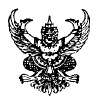 ส่วนราชการ  มหาวิทยาลัยราชภัฏสงขลา  คณะเทคโนโลยีการเกษตร  ที่   /๒๕๕๗	วันที่            เรื่อง  ขอส่งเอกสารหลักฐานที่ใช้ในการประเมินผลการสอนแบบที่ ๑ /แบบที่ ๒ (เลือกเพียงอย่างเดียว)เรียน  คณบดีคณะเทคโนโลยีการเกษตร   	เรื่องเดิม	ด้วยข้าพเจ้า.......................................ได้ดำเนินการจัดทำเอกสารประกอบการสอน/เอกสารคำสอน รายวิชา............................. รหัสวิชา................................ ซึ่งได้ใช้สอนนักศึกษาหลักสูตร................................... มาแล้วในภาคเรียนที่............. ปีการศึกษา...........................     	ข้อเท็จจริง	ข้าพเจ้าขอส่งเอกสารประกอบการสอน/เอกสารคำสอน รายวิชา............................. รหัสวิชา................................ เพื่อเป็นเอกสารหลักฐานที่ใช้ในการประเมินผลการสอนแบบที่ ๑ /แบบที่ ๒  (เลือกเพียงอย่างเดียว) สำหรับการขอประเมินผลการสอนในภาคเรียนที่.......... ปีการศึกษา................. สำหรับการเข้าสู่ตำแหน่งทางวิชาการระดับ............................... ด้าน............ สาขาวิชา.................. รหัสสาขา.............	ระเบียบ/กฎหมายที่เกี่ยวข้อง	- ประกาศมหาวิทยาลัยราชภัฏสงขลา เรื่อง หลักเกณฑ์และวิธีการประเมินผลการสอน พ.ศ. ๒๕๖๒ และที่แก้ไขเพิ่มเติมถึงฉบับที่ ๒ พ.ศ. ๒๕๖๔	- ประกาศมหาวิทยาลัยราชภัฏสงขลา เรื่อง หลักเกณฑ์และวิธีการประเมินผลการสอน (ฉบับที่ ๒) พ.ศ. ๒๕๖๔	ข้อพิจารณาและข้อเสนอแนะ	ขอส่งเอกสารหลักฐานที่ใช้ในการประเมินผลการสอนแบบที่ ๑ /แบบที่ ๒ (เลือกเพียงอย่างเดียว)  รายวิชา................................. รหัสวิชา................................. จำนวน ๓ เล่ม เพื่อขอประเมินผลการสอนจากการปฏิบัติการสอนจริงในห้องเรียน/จากวีดิทัศน์การสอนจริงในห้องเรียน/จากวีดิทัศน์การสอนแบบใช้สื่อปฏิสัมพันธ์แบบดิจิทัล (เลือกวิธีอย่างเดียว) สำหรับการสอนในภาคเรียนที่......ปีการศึกษา.................... 		จึงเรียนมาเพื่อโปรดพิจารณา     		(............................................)                                                                ....................................................